DO WE NEED BIG SCIENCE?Stage 2 Physics – Assessment Type 1: Investigations FolioScience as a Human Endeavour TaskSome of the tools needed to investigate cutting edge physics are large projects that require large teams of scientists and millions (or billions) of dollars - this is often termed “Big Science”.Your task is to explain the physics behind your chosen topic related to the stage 2 Physics course and focus on an aspect (or several aspects) of Science as a Human Endeavour in the development, influences, collaboration/communication or application of the project. This table contains some examples of “Big Science”, however there are many more examples and please feel free to find a project that interests you that is not in the list:It is important that you consider the physics of the project as well as the interplay between physics and society - how society shapes physics and how physics in turn shapes society. Please read the subject outline but this graphic gives you an overview of the main aspects of Science as a Human Endeavour.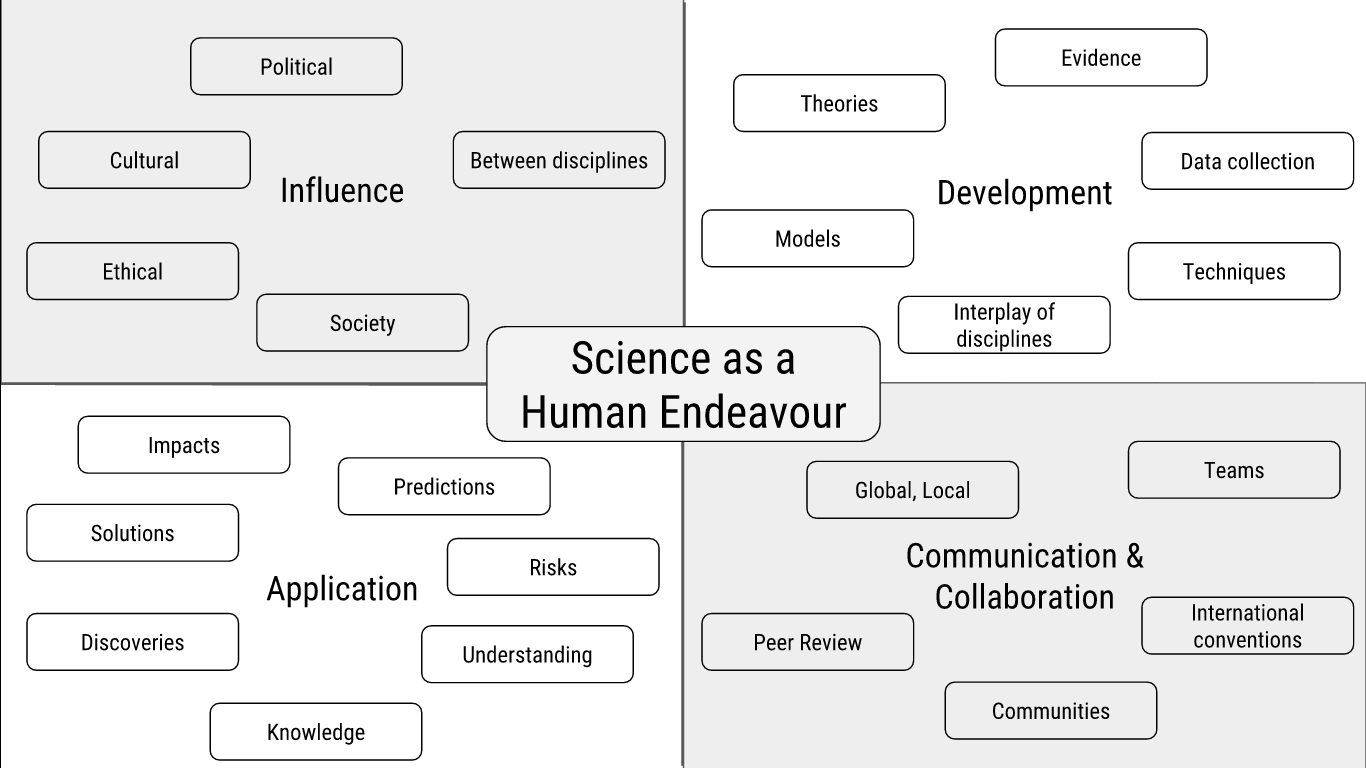 Based on your investigation, you will prepare a scientific report, which must include the use of scientific terminology and:
an introduction to identify the focus of the investigation and the key concept(s) of science as a human endeavour that it links torelevant physics concepts or backgroundan explanation of how the focus of the investigation illustrates the interaction between science and societya discussion of the potential impact or application of the focus of the investigation, e.g. further development, effect on quality of life, environmental implications, economic impact, intrinsic interesta conclusion summarising the connection between the big science project and your selected SHE conceptscitations and reference list or bibliography.
The scientific report should be a maximum of 1500 words* if written, or a maximum of 10 minutes for an oral presentation, or the equivalent in multimodal form. *The word-count includes headings, direct quotations, and footnotes that are used as explanatory notes. The word-count does not include the title/question page or the reference list or bibliography (including footnotes or in-text references that are used to list author, date, and page numbers). The Square Kilometre ArrayAustralian SynchrotronOPAL (Open-Pool Australian Lightwater reactor)Bragg InstituteThe Relativistic Heavy Ion ColliderLarge Hadron ColliderLaser Interferometer Gravitational-Wave ObservatoryHubble TelescopeNational Ignition Facility (High powered LASER)Juno (Jupiter Orbiter)ITER (International Thermonuclear Experimental Reactor)Advanced Light SourceSuper-Kamiokande Neutrino DetectorThe Earthscope